May 23, 2016Docket No. A-2016-2542114Utility Code: 1112171CERTIFIEDSHAUN PANDIT  CEO & DIRECTOREARLY BIRD POWER LLC1 ADAMS STMILTON  MA   02186	RE: Electric Generation Supplier License Application of Early Bird Power LLC Dear Mr. Pandit:On April 28, 2016, Early Bird Power LLC’s application for an Electric Generation Supplier license was accepted for filing and docketed with the Public Utility Commission.  The application was incomplete.  In order for us to complete our analysis of your application, the Energy Industry Group requires answers to the attached question(s).  Please be advised that you are directed to forward the requested information to the Commission within 10 days of receipt of this letter.  Failure to respond may result in the application being denied.  As well, if Early Bird Power LLC has decided to withdraw its application, please reply notifying the Commission of such a decision.Please forward the information to the Secretary of the Commission at the address listed below.  When submitting documents, all documents requiring notary stamps must have original signatures.  Please note that some responses may be e-filed to your case, http://www.puc.pa.gov/efiling/default.aspx.   A list of document types allowed to be e-filed can be found at http://www.puc.pa.gov/efiling/DocTypes.aspx.  Your answers should be verified per 52 Pa Code § 1.36.  Accordingly, you must provide the following statement with your responses:I, ________________, hereby state that the facts above set forth are true and correct to the best of my knowledge, information and belief, and that I expect to be able to prove the same at a hearing held in this matter.  I understand that the statements herein are made subject to the penalties of 18 Pa. C.S. § 4904 (relating to unsworn falsification to authorities).The blank should be filled in with the name of the appropriate company representative, and the signature of that representative should follow the statement.In addition, to expedite completion of the application, please also e-mail the information to Debra Backer at dbacker@pa.gov.  Please direct any questions to Debra Backer, Bureau of Technical Utility Services, at dbacker@pa.gov (preferred) or (717)783-9787.  							Sincerely,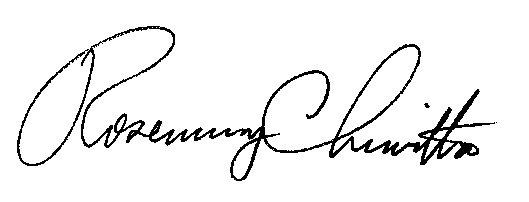 	Rosemary Chiavetta	SecretaryEnclosure Docket No.  A-2016-2542114Early Bird Power LLC Data RequestReference Application, Section 1.b, Registered Agent – Applicant failed to provide a telephone number for its Registered Agent.  Please provide an original document by using the submission method listed above.Reference Application, Section 7.a, Bonding– Applicant must file an original bond for $10,000 with the language in the EGS application instructions, Appendix D, http://www.puc.pa.gov/general/onlineforms/pdf/EGS_Lic_App.pdf .  Please note, the language for the bonds has been updated this year.Reference Application, Section 7.b, Financial Fitness – Applicant provided two months of bank statements, however, three months of consecutive bank statements are required. Please provide March 2016 which will meet this requirement.  Applicant can elect to mark submitted information as confidential.Reference Application, Section 12, Newspaper Publications – Applicant provided the required proof of publications, however, the Williamsport Sun-Gazette has been clipped to omit the counsel name, address, and phone number.  Please provide an original document by using the submission method listed above.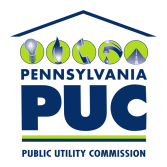 COMMONWEALTH OF PENNSYLVANIAPENNSYLVANIA PUBLIC UTILITY COMMISSION400 NORTH STREET, HARRISBURG, PA 17120IN REPLY PLEASE REFER TO OUR FILERosemary Chiavetta, SecretaryPennsylvania Public Utility Commission400 North StreetHarrisburg, PA 17120